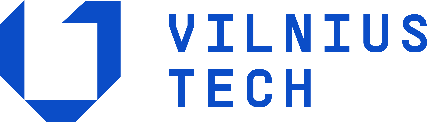 VILNIAUS GEDIMINO TECHNIKOS UNIVERSITETAS	_______________________________fakultetas______________________________________katedra2Studento vardas, pavardėBAIGIAMOJO DARBO (PROJEKTO) PAVADINIMAS(lietuvių ir anglų kalba)Baigiamasis bakalauro darbas (projektas)3______________ studijų programa, valstybinis kodas _____________________________ specializacija5_________________ studijų kryptis5Vilnius, 202…5